Ministry of Higher Education and Scientific Research            University of Kerbala College of Veterinary Medicine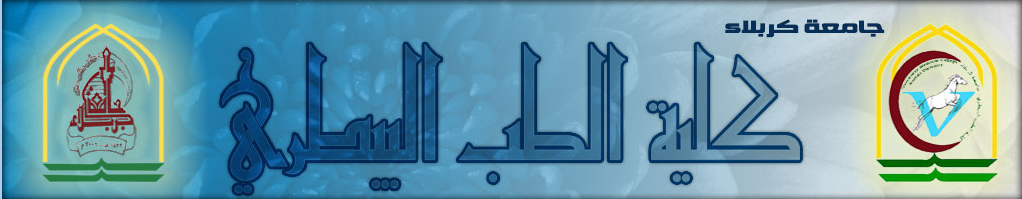 SupervisionاشرافAssistant Professor Dr.Hayder Badri Abboudالاستاذ المساعد الدكتور حيدر بدري عبودRoa'a Nori Aliرؤى نوري عليالمرحلة  الرابعة2014-2015.Anthrax is an acute disease caused by the bacterium Bacillus anthracis. Most forms of the disease are lethal, and it affects both humans and other animals. Effective vaccines against anthrax are now available, and some forms of the disease respond well to antibiotic treatment.B. anthracis bacterial spores are soil-borne. Because of their long lifespan, spores are present globally and remain at the burial sites of animals killed by anthrax for many decades. Disturbed grave sites of infected animals have caused reinfection over 70 years after the animal's interment.[11]Skin reaction to anthrax                  A skin lesion caused by anthrax                  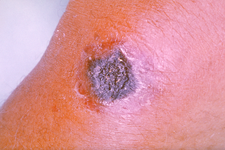 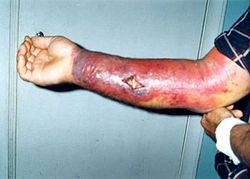 Cutaneous anthrax, also known as Hide porter's disease, is the cutaneous (on the skin) manifestation of anthrax infection in humans. It presents as aboil-like skin lesion that eventually forms an ulcer with a black center (eschar). The black eschar often shows up as a large, painless necrotic ulcer (beginning as an irritating and itchy skin lesion or blister that is dark and usually concentrated as a black dot, somewhat resembling bread mold) at the site of infection. In general, cutaneous infections form within the site of spore penetration between two and five days after exposure. Unlike bruises or most other lesions, cutaneous anthrax infections normally do not cause pain.[15]Bacteria[edit]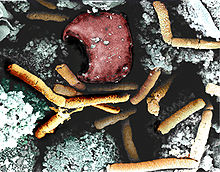 Color-enhanced scanning electron micrograph shows splenic tissue from amonkey with inhalational anthrax; featured are rod-shaped bacilli (yellow) and an erythrocyte (red).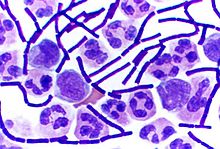 Gram-positive anthrax bacteria (purple rods) in cerebrospinal fluidsample: If present, a Gram-negative bacterial species would appear pink. (The other cells are white blood cells).Main article: Bacillus anthracisBacillus anthracis is a rod-shaped, Gram-positive, aerobic bacterium about 1 by 9 μm in size. It was shown to cause disease by Robert Koch in 1876 when he took a blood sample from an infected cow, isolated the bacteria and put them into a mouse.[19] The bacterium normally rests in endospore form in the soil, and can survive for decades in this state. Herbivores are often infected whilst grazing, especially when eating rough, irritant, or spiky vegetationExposureOccupational exposure to infected animals or their products (such as skin, wool, and meat) is the usual pathway of exposure for humans. Workers who are exposed to dead animals and animal products are at the highest risk, especially in countries where anthrax is more common. Anthrax in livestock grazing on open range where they mix with wild animals still occasionally occurs in the United States and elsewhere. Many workers who deal with wool and animal hides are routinely exposed to low levels of anthrax spores, but most exposure levels are not sufficient to develop anthrax infections. The body's natural defenses presumably can destroy low levels of exposure. These people usually contract cutaneous anthrax if they catch anything. Throughout history, the most dangerous form of inhalational anthrax was called woolsorters' disease because it was an occupational hazard for people who sorted wool. Today, this form of infection is extremely rare, as almost no infected animals remain. the deceased was transported to UCLA in a sealed plastic body bag within a sealed metal container for autopsy.[22]Mode of infection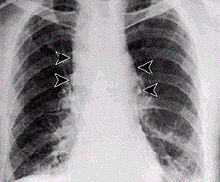 Inhalational anthrax, mediastinalwideningAnthrax can enter the human body through the intestines (ingestion), lungs (inhalation), or skin (cutaneous) and causes distinct clinical symptoms based on its site of entry. In general, an infected human will be quarantined. However, anthrax does not usually spread from an infected human to a noninfected human. But, if the disease is fatal to the person's body, its mass of anthrax bacilli becomes a potential source of infection to others and special precautions should be used to prevent further contamination. Inhalational anthrax, if left untreated until obvious symptoms occur, may be fatal.DiagnosisVarious techniques are used for the direct identification of B. anthracis in clinical material. Firstly, specimens may beGram stained. Bacillus spp. are quite large in size (3 to 4 μm long), they grow in long chains, and they stain Gram-positive. To confirm the organism is B. anthracis, rapid diagnostic techniques such as polymerase chain reaction-based assays and immunofluorescence microscopy may be used.[28].PreventionVaccinesMain article: Anthrax vaccinesVaccines against anthrax for use in livestock and humans have had a prominent place in the history of medicine, from Pasteur's pioneering 19th-century work with cattle (the second effective vaccine ever) to the controversial 20th century use of a modern product (BioThrax) to protect American troops against the use of anthrax in biological warfare. Human anthrax vaccines were developed by the Soviet Union in the late 1930s and in the US and UK in the 1950s. The current FDA-approved US vaccine was formulated in the 1960s.Currently administered human anthrax vaccines include acellular (United States) and live spore (Russia) varieties. All currently used anthrax vaccines show considerable local and general reactogenicity (erythema, induration, soreness,fever) and serious adverse reactions occur in about 1% of recipients.[30] The American product, BioThrax, is licensed by the FDA and was formerly administered in a six-dose primary series at 0, 2, 4 weeks and 6, 12, 18 months, with annual boosters to maintain immunity. In 2008, the FDA approved omitting the week-2 dose, resulting in the currently recommended five-dose series.[31] TreatmentAnthrax cannot be spread directly from person to person, but a person's clothing and body may be contaminated with anthrax spores. Effective decontamination of people can be accomplished by a thorough wash-down with antimicrobialsoap and water. Waste water should be treated with bleach or other antimicrobial agent. Effective decontamination of articles can be accomplished by boiling them in water for 30 minutes or longer. Chlorine bleach is ineffective in destroying spores and vegetative cells on surfaces, though formaldehyde is effective. Burning clothing is very effective in destroying spores.First vaccination]Further information: Anthrax vaccines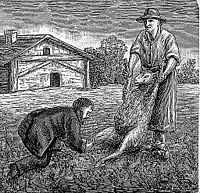 Louis Pasteur inoculating sheep against anthraxIn May 1881, Louis Pasteur performed a public experiment to demonstrate his concept of vaccination. He prepared two groups of 25 sheep, one goat, and several cows. ReferencesJump up^ "Crossrail work stopped after human bones found on site". London Evening Standard.Jump up^ Hudson, JA; Daniel, RM; Morgan, HW (2006). "Acidophilic and thermophilic Bacillus strains from geothermally heated antarctic soil". FEMS Microbiology Letters 60 (3): 279–282. doi:10.1111/j.1574-6968.1989.tb03486.x.Jump up^ Zilinskas, Raymond A. (1999), "Iraq's Biological Warfare Program: The Past as Future?", Chapter 8 in: Lederberg, Joshua (editor), Biological Weapons: Limiting the Threat(1999), The MIT Press, pp. 137–158.Jump up^ Cherkasskiy, B. L. (1999). "A national register of historic and contemporary anthrax foci". Journal of Applied Microbiology 87 (2): 192–195. doi:10.1046/j.1365-2672.1999.00868.x. PMID 10475946.Jump up^ David V. Cohn (11 February 1996). "Life and Times of Louis Pasteur". School of Dentistry, University of Louisville. Archived from the original on 8 April 2008. Retrieved 13 August 2008.Jump up^ Mikesell, P.; Ivins, B. E.; Ristroph, J. D.; Vodkin, M. H.; Dreier, T. M.; Leppla, S. H. (1983). "Plasmids, Pasteur, and Anthrax" (PDF). ASM News 49: 320–2.Jump up^ "Robert Koch (1843–1910)". About.com. Archivedfrom the original on 5 July 2008. Retrieved 13 August2008.Jump up^ "Can Dogs Get Anthrax?" Canine Nation, 30 October 2001. Retrieved 17 February 2007.Jump up^ Dragon, D. C.; Elkin, BT; Nishi, JS; Ellsworth, TR (1999). "A review of anthrax in Canada and implications for research on the disease in northern bison". Journal of Applied Microbiology 87 (2): 208–13. doi:10.1046/j.1365-2672.1999.00872.x. PMID 10475950.^ Jump up to:a b "Travel Health Brief". Masta.edu.au. 8 March 2013. Retrieved 2014-03-17.Jump up^ Guillemin 1999, p. 3^ Jump up to:a b Bravata, DM; Holty, JE; Liu, H; McDonald, KM; Olshen, RA; Owens, DK (February 2006). "Systematic review: a century of inhalational anthrax cases from 1900 to 2005". Annals of Internal Medicine 144 (4): 270–80.doi:10.7326/0003-4819-144-4-200602210-00009.PMID 16490913.Jump up^ Kyriacou, DN; Yarnold, PR; Stein, AC; Schmitt, BP; Soltysik, RC; Nelson, RR; Frerichs, RR; Noskin GA, SM et al. (February 2007). "Discriminating inhalational anthrax from community-acquired pneumonia using chest radiograph findings and a clinical algorithm". Chest 131(2): 489–96. doi:10.1378/chest.06-1687.PMID 17296652.Jump up^ "Anthrax, Then and Now". MedicineNet.com. Retrieved13 August 2008.^ Jump up to:a b "Anthrax Q & A: Signs and Symptoms". Emergency Preparedness and Response. Centers for Disease Control and Prevention. 2003. Archived from the original on 5 April 2007. Retrieved 19 April 2007.^ Jump up to:a b Sarah Schweitzer (4 January 2010). "Drummer's anthrax case spurs a public health hunt". The Boston Globe. Retrieved 19 October 2014.Jump up^ "Case 25-2010 – A 24-year-old Woman with Abdominal Pain and Shock".Jump up^ "Gastrointestinal Anthrax after an Animal-Hide Drumming Event --- New Hampshire and Massachusetts, 2009".^ Jump up to:a b Koch, R (1876). "UntersuchungenüberBakterien: V. Die Ätiologie der Milzbrand-Krankheit, begründet auf die Entwicklungsgeschichte des Bacillus anthracis" (PDF).BeitragezurBiologie der Pflanzen 2 (2): 277–310.[Investigations into bacteria: V. The etiology of anthrax, based on the ontogenesis of Bacillus anthracis], Cohns^ Jump up to:a b c d Pimental, RA; Christensen, KA; Krantz, BA; Collier, RJ (September 2004). "Anthrax toxin complexes: heptameric protective antigen can bind lethal factor and edema factor simultaneously". Biochemical and Biophysical Research Communications 322 (1): 258–62.doi:10.1016/j.bbrc.2004.07.105. PMID 15313199.Jump up^ Chvyrkova, I; Zhang, XC; Terzyan, S (August 2007)."Lethal Factor of Anthrax Toxin Binds Monomeric Form of Protective Antigen". Biochemical and Biophysical Research Communications 360 (3): 690–5.doi:10.1016/j.bbrc.2007.06.124. PMC 1986636.PMID 17617379Jump up^ Suffin, S. C.; Carnes, W. H.; Kaufmann, A. F. (September 1978). "Inhalation anthrax in a home craftsman". Human Pathology 9 (5): 594–7.doi:10.1016/S0046-8177(78)80140-3. PMID 101438.Jump up^ "Man who breathed in anthrax dies". BBC News. 2 November 2008.Jump up^ "An Outbreak of Anthrax Among Drug Users in Scotland, December 2009 to December 2010. A report on behalf of the National Anthrax Outbreak Control Team". HPS. December 2011. Retrieved 14 December 2013.Jump up^ McNeil Jr, Donald G. (12 January 2010). "Anthrax: In Scotland, Six Heroin Users Die of Anthrax Poisoning".The New York Times.Jump up^ "PROMED: Anthrax, Human – USA: (New Hampshire) 26 December 2009". Promedmail.org. Retrieved2014-03-17.Jump up^ "PROMED: Anthrax, Human – USA: (New Hampshire) 18 April 2010". Promedmail.org. Retrieved 2014-03-17.Jump up^ Levinson, W. (2010). Review of Medical Microbiology and Immunology (11th ed.).Jump up^ Forbes, B. A. (2002). Bailey & Scott's Diagnostic Microbiology (11th ed.).Jump up^ Splino M, et al. (2005), "Anthrax vaccines", Annals of Saudi Medicine; 2005 Mar–Apr;25(2):1433Jump up^ "December 11, 2008 Approval Letter". Food and Drug Administration. Retrieved 2014-03-17.Jump up^ National Personal Protective Technology LaboratoryRespirators. National Institute for Occupational Safety and Health. 30 April 2009.Jump up^ Guillemin 1999, p. 27 chart of Russian deaths at Sverdlovsk, 1979AnthraxClassification and external resources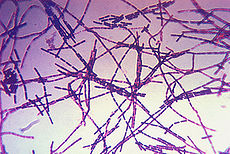 Photomicrograph of a Gram stain of the bacterium Bacillus anthracis, the cause of the anthrax disease